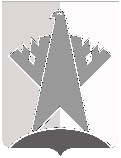 ДУМА СУРГУТСКОГО РАЙОНАХанты-Мансийского автономного округа - ЮгрыРЕШЕНИЕ«29» марта 2018 года                                                                                                          № 399-нпа      г. СургутДума Сургутского района решила:Внести в приложение к решению Думы Сургутского района от 23 сентября 2015 года № 747-нпа «О порядке установления цены земельных участков, находящихся в муниципальной собственности Сургутского района, при заключении договора купли-продажи земельного участка без проведения торгов» следующие изменения:1) по тексту подпункта 1.6 пункта 1 слова «01 января 2018 года» заменить словами «01 января 2020 года»;2) пункт 2 изложить в следующей редакции:«2..Оплата земельных участков, находящихся в муниципальной собственности Сургутского района, осуществляется единовременно не 
позднее тридцати календарных дней со дня заключения договора купли-продажи земельного участка.».2.	Решение вступает в силу после его обнародования и распространяется на правоотношения, возникшие с 01 января 2018 года.О внесении изменений в решение Думы Сургутского района от 23 сентября 2015 года № 747-нпа 
«О порядке установления цены земельных участков, находящихся 
в муниципальной собственности Сургутского района, при заключении договора купли-продажи земельного участка без проведения торгов»Председатель Думы Сургутского районаА.П. Сименяк«29» марта 2018 годаГлава Сургутского районаА.А. Трубецкой«29» марта 2018 года